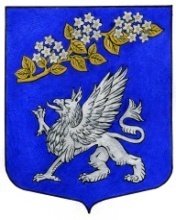 МУНИЦИПАЛЬНЫЙ СОВЕТ ВНУТРИГОРОДСКОГО МУНИЦИПАЛЬНОГО ОБРАЗОВАНИЯ ГОРОДА ФЕДЕРАЛЬНОГО ЗНАЧЕНИЯ САНКТ-ПЕТЕРБУРГА МУНИЦИПАЛЬНЫЙ ОКРУГ ПРАВОБЕРЕЖНЫЙVI  СОЗЫВРЕШЕНИЕ 22 апреля 2021 г.	              № 29 Об утверждении Положения  о редакционной коллегии  
официального периодического издания Муниципального совета внутригородского муниципального образования города федерального значения Санкт-Петербурга муниципальный округ Правобережный	В соответствии с Законом РФ от 27.12.1991 № 2124-1 «О средствах массовой информации», Законом Санкт-Петербурга от 23.09.2009 № 420-79 «Об организации местного самоуправления в Санкт-Петербурге» и Уставом МО Правобережный муниципальный совет РЕШИЛ:Утвердить Положение  о редакционной коллегии  официального периодического издания Муниципального совета внутригородского муниципального образования города федерального значения Санкт-Петербурга муниципальный округ Правобережный согласно приложению к настоящему решению.Утвердить состав редакционной коллегии:Беляев Н.Н. - главный редактор; Горчакова М.А.;Дмитриева С.В.;Дудник Е.А.;Сидоркина И.А.;Умеренкова И.В.; Флоренкова Л.А.Опубликовать настоящее решение в информационно-публицистическом бюллетене «Оккервиль» и разместить на официальном сайте МО Правобережный в сети «Интернет».Настоящее решение вступает в силу со дня его официального опубликования. Глава муниципального образования,исполняющий полномочия председателямуниципального совета								    Н.Н. БеляевПриложению к решению Муниципального совета 
МО Правобережныйот 22.04.2021 № 29ПОЛОЖЕНИЕ  о редакционной коллегии  официального периодического издания 
Муниципального совета внутригородского муниципального образования города федерального значения Санкт-Петербурга муниципальный округ ПравобережныйОбщие положенияПоложение  о редакционной коллегии  официального периодического издания Муниципального совета внутригородского муниципального образования города федерального значения Санкт-Петербурга муниципальный округ Правобережный (далее — Муниципальный совет) разработано в целях реализации вопроса местного значения «учреждение печатного средства массовой информации для опубликования муниципальных правовых актов, обсуждения проектов муниципальных правовых актов по вопросам местного значения, доведения до сведения жителей муниципального образования официальной информации о социально-экономическом и культурном развитии муниципального образования, о развитии его общественной инфраструктуры и иной официальной информации». Редколлегия руководствуется в своей деятельности действующим законодательством Российской Федерации, законами Санкт-Петербурга, Уставом МО Правобережный, Положением об официальном периодическом печатном издании Муниципального совета и настоящим Положением.Состав и порядок работы редколлегииРедакционная коллегия (далее — редколлегия) формируется на срок полномочий Муниципального совета. Состав редколлегии утверждается решением Муниципального совета путем выдвижения кандидатур из числа депутатов, большинством голосов от установленной численности депутатов муниципального совета. Редколлегия подотчётна Муниципальному совету, её состав может быть изменен решением Муниципального совета.Редколлегия возглавляется главным редактором, избираемым из числа депутатов Муниципального совета.Главный редактор является членом редколлегии и осуществляет свою деятельность на непостоянной основе.Количественный состав редколлегии должен быть не менее трех человек и не более семи человек.Формой работы редколлегии является заседание.Редколлегия не проводит закрытых заседаний, не ведет секретного делопроизводства, за исключением особо оговоренных законодательством случаев.Полномочия редколлегииРедколлегия созывается главным редактором по мере необходимости для обсуждения вопросов, связанных с производством и выходом официального периодического печатного издания не реже одно раза в месяц.Редколлегия вправе направить рекомендации, запросы о необходимых материалах и документах лицам, являющимся руководителями муниципальных предприятий, учреждений, организаций, расположенных или действующих на территории МО Правобережный.Редколлегия не ведет самостоятельную финансово-хозяйственную деятельность.Редколлегия формирует редакционное задание.Редколлегия утверждает содержание и тематику выпусков официального периодического печатного издания.Редколлегия формирует график выхода официального периодического печатного издания.Порядок работы редколлегииВнеочередное заседание созывается по решению главного редактора или по требованию не менее половины ее членов.Решение редколлегии принимается большинством голосов от состава.Все приглашенные на заседание редколлегии имеют право совещательного голоса.Главный редактор осуществляет руководство редколлегией на принципах единоначалия и несет персональную ответственность за выполнение возложенных на редколлегию задач.Члены редколлегии обязаны участвовать в работе редколлегии и выполнять ее   решения.Член редколлегии имеет право:доступа ко всем материалам и документам, имеющимся в редколлегии;излагать свое мнение (если не согласен с решением редколлегии) и свободно излагать его от своего имени на заседаниях муниципального совета;выйти из состава редколлегии по личному заявлению.Редколлегия имеет право предложить муниципальному совету вывести из ее состава члена редколлегии, систематически не участвующего в ее работе или не выполняющего решений.Организационно-техническое обеспечение работы редколлегии осуществляет аппарат Муниципального совета, если не оговорено иное.Заключительные положенияПоложение может быть изменено или дополнено по решению Муниципального совета.Предложения по изменению настоящего Положения вносятся на рассмотрение Муниципального совета в виде проекта решения Муниципального совета.